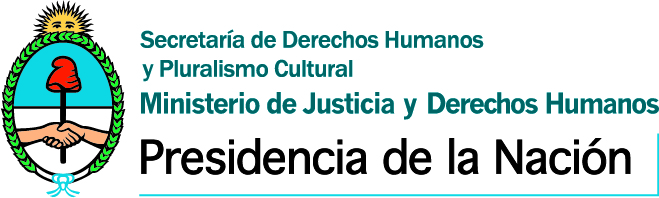 CONSEJO FEDERAL DE DERECHOS HUMANOSXXIIIaReunión Plenaria2, 3 y 4 de marzo de 2016Ciudad Autónoma de Buenos AiresAGENDA TENTATIVAMiércoles 2 de marzo de 2016Salón Rodolfo J. Puiggrós – Archivo Nacional de la MemoriaAv. del 	Libertador 8151 – CABAJueves 3 de marzo de 2016Salón Rodolfo J. Puiggrós – Archivo Nacional de la MemoriaAv. del 	Libertador 8151 – CABAViernes 4 de marzo de 2016Salón Rodolfo J. Puiggrós – Archivo Nacional de la MemoriaAv. del 	Libertador 8151 – CABA11:30 hs.Acreditación de participantes.12:00 hs.Acto de inauguración de la XXIIIaReunión Plenaria del Consejo Federal de Derechos Humanos. Sebastián Garcia De Luca (Viceministro del Interior; Ministerio del Interior de la Nación); René Mauricio Valdés (Coordinador Residente de Naciones Unidas en Argentina); Claudio Avruj (Secretario de Derechos Humanos y Pluralismo Cultural de la Nación); Gustavo Peters (Presidente del Archivo Nacional de la Memoria). 12:45 hs.Almuerzo14:00 hs.Apertura de la Sesión Plenaria a cargo del Secretario de Derechos Humanos y Pluralismo Cultural de la Nación, Claudio Avruj; del Interventor del Instituto Nacional contra la Discriminación, la Xenofobia y el Racismo, Javier Buján; y del Presidente del Instituto Nacional de Asuntos Indígenas, Raúl Ruidíaz.      14:45hs.Metodología de trabajo del Consejo Federal de Derechos Humanos, a cargo del Secretario Ejecutivo del Consejo Federal de Derechos Humanos, Alejandro Collia. Ronda de intercambio. Presentación de las autoridades provinciales de Derechos Humanos.        16:00 hs.Pausa café.16:30 hs. Obligaciones internacionales del Estado y Sistema Universal de Derechos Humanos. Presentación a cargo del Alto Comisionado de Derechos Humanos de Naciones Unidas. Valeria Guerra asesora DDHH ACNUDH/ONU Argentina.17:30 hs.Cierre de la jornada. Visita al Parque de la Memoria y al Monumento a la Memoria de las Víctimas del Holocausto.21:30 hs.Cena protocolar.9:00 hs.Café de recepción.9:30 hs.Visita al Archivo Nacional de la Memoria10:30 hs.Sistema de Informes Periódicos Nacional (SIPeN). Avances y estado de situación. Recomendaciones y compromisos asumidos. Articulación y cooperación entre las provincias, la Ciudad Autónoma de Buenos Aires y la Nación. Equipo Técnico de la Secretaria Ejecutiva del Consejo Federal de Derechos Humanos11:00 hs.Sistema de Informes Periódicos Nacional (SIPeN). Ronda de intercambio, propuestas y perspectivas.11:30 hs.Pausa café.11:45 hs.Perspectivas de las políticas públicas de protección y promoción de los derechos humanos. Líneas de trabajo y planificación anual. Subsecretario de Protección Derechos Humanos, Brian Schapira; Subsecretaria de Promoción de Derechos Humanos, Marisa Fresco. Ronda de intercambio12:45 hs.Almuerzo.14:00 hs.Perspectivas de las políticas públicas de protección y promoción de los derechos humanos. Líneas de trabajo y planificación anual. Claudia Carlotto, Coordinadora de la Comisión Nacional por el Derecho a la Identidad (CONADI); Gustavo Peters, Presidente del Archivo Nacional de la Memoria. Ronda de Intercambio.15:00 hs.Grupos de Trabajo en mesas temáticas federales: Diversidad Sexual (Coordina el Director General de Políticas Integrales de Diversidad Sexual, Diego Borisonik); Pluralismo –migrantes, afro-descendientes, gitanos - (Coordina el Director Nacional de Pluralismo Cultural e Interculturalidad Julio Croci).16:30 hs.Pausa café.16:45 hs.Programa de Municipios y Derechos Humanos. Presentación a cargo del Equipo Técnico de la Secretaria Ejecutiva del Consejo  Federal de Derechos Humanos. Reuniones bilaterales con las áreas de la Secretaría de Derechos Humanos y Pluralismo Cultural responsables de implementar cada línea de trabajo.18:00 hs.Cierre de la jornada. Germán Garavano, Ministro de Justicia y Derechos Humanos de la Nación; Dario Franceschini Ministro de Patrimonio Cultural de Italia 21:00 hs.Cena protocolar.8:30 hs.Café de recepción.9:00hs.Visita al Sitio de Memoria ESMA, Ex Centro de Detención, Tortura y Exterminio.10:00 hs.Día Nacional de la Memoria por la Verdad y la Justicia: acciones conjuntas y actividades por provincias. Políticas de Estado de Memoria, Verdad y Justicia.10:45 hsCompromisos asumidos por la Nación, las Provincias y la Ciudad Autónoma de Buenos Aires en el ámbito del Consejo Federal de Derechos Humanos. Agenda de trabajo y compromisos para el primer semestre de 2016.11:30 hs.Presentación sobre indicadores en Derechos Humanos. Red para la Articulación y el Fortalecimiento de las Investigaciones en Derechos Humanos en Argentina, SDHyPC-CONICET. Patricia Maccagno (Dirección de Convenios y Proyectos CONICET)12:15 hs.Agenda ONU 2030 para el desarrollo sostenible y derechos humanos, Amerigo Incalcaterra (Representante Regional del Alto Comisionado de Naciones Unidas); Jessica Braver (analista de Coordinación ONU Argentina) y Valeria Guerra (asesora DDHH ACNUDH/ONU Argentina)  13:00 hs.Cierre de la XXIIIa Reunión Plenaria. Claudio Avruj (Secretario de Derechos Humanos y Pluralismo Cultural de la Nación); Amerigo Incalcaterra (Representante Regional del Alto Comisionado de Naciones Unidas para los Derechos Humanos); Guilherme Canela Godoi (Consejero para el MERCOSUR y Chile de la UNESCO). 13:30 hs.Almuerzo..